Secretaría de Educación Pública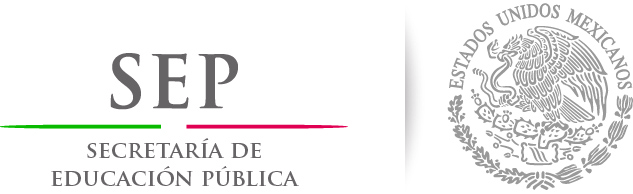 Subsecretaría de Educación Media SuperiorCENTRO DE BACHILLERATO TECNOLOGICO industrial y de servicios No. 123“José María Morelos y Pavón”I.- EXPLORACION FISICA PARA ALUMNOS DE NUEVO INGRESOFICHA DE IDENTIFICACIÓNNOMBRE COMPLETO DEL ALUMNO: ___________________________________GRUPO Y ESPECIALIDAD: ______________________________________________TURNO:_____________________EDAD:_________________ SEXO: _________________PESO: _________________TIPO DE SANGRE: _________________ESTATURA: _________________PULSO: _________________PRESION ARTERIAL: _________________II.-ANTECEDENTES HEREDOFAMILIARESNOMBRE Y GRUPO:__________________________________________________________CONTESTA LAS SIGUIENTES PREGUNTAS1.- ¿Alguien de tu familia toma, fuma o consume drogas?_______________________________________________________________________2.- ¿Alguien de tu familia sufre de diabetes?____ ______________________________________3.- ¿Alguien de tu familia presenta obesidad y de que grado? _____________________________________________________________________________4.- ¿Algunos de tus familiares presenta alergias y a qué? _____________________________________________________________________________5.- ¿Alguno de tus familiares tiene problemas del corazón? _____________________________________________________________________________6.- ¿Alguno de tus familiares tiene o ha tenido cáncer y en qué parte del cuerpo?______________________________________________________________________Nota: papá, mamá, abuelos paternos o maternos; especifique. III.- ANTECEDENTES PERSONALESNOMBRE Y GRUPO__________________________________________________________RESPONDE LAS SIGUIENTES PREGUNTAS 1.- ¿Tienes algún tipo de debilidad visual? ¿Cuál(es)?____________________________________________________________________2.- ¿Tienes algún tipo de impedimento auditivo? ¿Cuál(es)? _____________________________________________________________________________3.- ¿Que vacunas te has aplicado desde hace 5 años hasta la fecha? _____________________________________________________________________________4.- ¿Has padecido fiebre tifoidea o tuberculosis o alguna otra enfermedad             infectocontagiosa?______________________________________________________________5.- ¿Te has sometido a alguna cirugía?______________________________________________ 6.- ¿Te has roto alguna extremidad? _____________________________________________________________________________7.- ¿Sufres de ataques convulsivos de alguna clase? ¿Cuál(es)? _____________________________________________________________________________8.- ¿Padeces o has padecido algún tipo de cáncer?  _____________________________________________________________________________9.- ¿Estas o has estado embarazada?________________________________________________ 10.- ¿Sufres de alguna clase de irregularidad sanguínea? ¿Cuál(es)? _____________________________________________________________________________11.- ¿Presentas alguna malformación congénita? ¿Cuál(es)?  _____________________________________________________________________________12.- ¿Padeces o has padecido desórdenes alimenticios? ¿Cuál(es)? _____________________________________________________________________________13.- ¿Consumes drogas legales regularmente? ¿Cuál(es)? _____________________________________________________________________________14.- ¿Padeces algún trastorno metabólico? ¿Cuál(es)?  _________________________________________________________15.- ¿Padeces algún trastorno epidérmico? ¿Cuál(es)? __________________________________ __________________________________16.- ¿Padeces alergias y a que eres alérgico? _____________________________________________________________________________17.- ¿Padeces alguna clase de trastorno respiratorio? ¿Cuál(es)?  _____________________________________________________________________________18.- ¿Padeces alguna clase de trastorno gastrointestinal? ¿Cuál(es)?  _____________________________________________________________________________19.- ¿Padeces alguna clase de trastorno articular degenerativo? ¿Cuál(es)?  _____________________________________________________________________________20.- ¿Padeces alguna clase de trastorno cardiovascular? ¿Cuál(es)?  _____________________________________________________________________________21.- Anota algún padecimiento o trastorno del cual sufras que no haya sido contemplado en este cuestionario.DATOS DE ALIMENTACIÓNNOMBRE Y GRUPO:__________________________________________________________RESPONDE SEGÚN SEA TU CASO.1.- Describe tu dieta brevemente: _____________________________________________________________________________2.- ¿Consideras que tú alimentación es sana? ¿Sí? ¿No? ¿Por qué? _____________________________________________________________________________3.- ¿Tu dieta regularmente contiene frutas y verduras, cuáles y en qué cantidad? _____________________________________________________________________________4.- ¿Tu dieta regularmente contiene carnes, de que tipo y en qué cantidad? _____________________________________________________________________________5.- ¿Consumes embutidos regularmente? ____________________________________________6.- ¿Consumes harinas, de que tipo y en que cantidad? _____________________________________________________________________________7.- ¿En caso de ser mujer, ¿Cómo son tus ciclos menstruales? _____________________________________________________________________________8.- ¿Cuántos litros de agua consumes diariamente? ____________________________________9.- ¿Cuál es tu deporte favorito, con qué frecuencia lo practicas y cuánto tiempo lo realizas? _____________________________________________________________________________